Check-list : Profil d’un coordinateurAvez-vous le profil d’un coordinateur?Vous envisagez de devenir coordinateur d’une CoP ? Ce test vous aidera à évaluer votre profil.Vous trouverez ci-après une série d’affirmations  qui  décrivent  certaines  aptitudes qu’un coordinateur devrait avoir pour bien remplir son rôle. Vous  pouvez en vous servir pour déterminer si ce rôle vous convient, quels sont vos points forts et les compétences éventuelles que  vous  pouvez  encore  développer, ou quelles tâches vous pouvez déléguer si celles-ci vous  conviennent moins.Ce test vous sera également utile si vous êtes déjà coordinateur : il vous donnera une idée des points auxquels vous devez faire tout particulièrement attention.Pour chaque affirmation ci-dessous, choisissez votre niveau d’adhésion.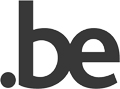 ExplicationsIl est difficile de retrouver toutes ces qualités et compétences chez une seule et même personne. S’il vous est possible de développer ou de déléguer certaines d’entre elles (comme l’organisation pratique d’une CoP), d’autres sont plus inhérentes à la fonction de coordinateur (comme la mentalité). La connaissance du domaine que doit avoir le coordinateur dépend de la technicité de celui-ci. Si le domaine est très technique, il va de soi que le coordinateur doit au moins en maîtriser les bases (le vocabulaire, les concepts de base...), ne serait-ce que pour pouvoir suivre les discussions et les échanges.Votre résultatSi vous avez à chaque fois répondu ‘pas du tout d’accord’ ou ‘plutôt pas d’accord’ à un aspect, faites-vous aider par une personne plus expérimentée pour tous ces points. Par exemple, vous pouvez facilement déléguer l’animation d’une discussion de groupe, en ligne ou en présentiel. Ou vous pouvez  approfondir  vos  connaissances  en  la matière en consultant des ouvrages sur l’animation de groupes, en lisant davantage  sur le domaine de la CoP... Ou vous pouvez aller encore plus loin et suivre une formation. Prenez contact avec votre responsable de formation pour discuter avec lui des possibilités qui s’offrent à vous.Si vous avez répondu ‘pas du tout d’accord’ ou ‘plutôt pas d’accord’ à plus de la moitié des aspects, demandez-vous si le rôle de coordinateur est vraiment fait pour vous. Vous pouvez éventuellement vous charger de certaines sous-tâches et laisser quelqu’un d’autre être le 'visage' de la CoP.And last but not least, vous devez absolument satisfaire à deux conditions : vous devez être convaincu de la valeur ajoutée des CoP et pouvoir consacrer au moins deux à trois jours par mois à ce rôle.Compétences  relationnellesPas du tout d’accordPlutôt pas d’accordPlutôt d’accordTout à fait d’accord1. J’aime rencontrer de nouvelles personnes2. Je pense avoir une bonne qualité d’écoute3. J’aime travailler en collaborationApproche/MentalitéPas du tout d’accordPlutôt pas d’accordPlutôt d’accordTout à fait d’accord4. J’ai l’habitude d’analyser et réfléchir à des améliorations5. J’ai un esprit critique vis-à-vis de mes prestations et je sais tirer parti d’un feedback négatif6. J’ai à cœur l’intérêt général de la CoP7. J’aime faire connaître la CoP et montrer sa valeur ajoutéeAnimation, gestion de groupePas du tout d’accordPlutôt pas d’accordPlutôt d’accordTout à fait d’accord8. Je sais susciter la convivialité dans un groupe et installer une bonne ambiance de travail9. J’ai l’habitude d’animer des réunions, des groupes de travail (stimuler la participation, synthétiser les échanges, garder le timing...)10. Lorsque j’endosse le rôle d’animateur, je facilite les discussions sans intervenir sur leur contenu11. J’ai de l’expérience en animation de groupe à distance (modérateur de groupes de discussion, gestion de réunions virtuelles...)Communication et MarketingPas du tout d’accordPlutôt pas d’accordPlutôt d’accordTout à fait d’accord12. Je suis à l’aise pour communiquer par écrit (je dispose d’une capacité rédactionnelle non seulement pour rédiger des comptes rendus de réunion mais aussi pour exploiter le résultat des échanges, par exemple : guidelines, recommandations...)13. Je suis à l’aise pour faire un rapportage sur des projets, résultats... au management (au-delà du chef direct)Connaissance du domaine, du sujet traité par la CoPPas du tout d’accordPlutôt pas d’accordPlutôt d’accordTout à fait d’accord14. Je maîtrise le vocabulaire spécifique du domaine15. Je comprends les enjeux et défis en lien avec les thèmes qui intéressent la communautéOrganisation pratiquePas du tout d’accordPlutôt pas d’accordPlutôt d’accordTout à fait d’accord16. J’aime organiser des activités (planifier, gérer les aspects pratiques...)17. J’aime découvrir et gérer des outils informatiques utiles pour le travail en groupe à distance tels que les réseaux sociaux, blogs, conférences virtuelles...18. Je sais comment m’y prendre pour mettre en œuvre la gestion documentaire